ПЛАН ЗАСТРОЙКИДЛЯ РЕГИОНАЛЬНОГО ЧЕМПИОНАТА ЧЕЛЯБИНСКОЙ ОБЛАСТИЧемпионатного цикла 2021-2022 гг.компетенции«Графический дизайн»для основной возрастной категории16-22 годаПлан застройки включает в себя: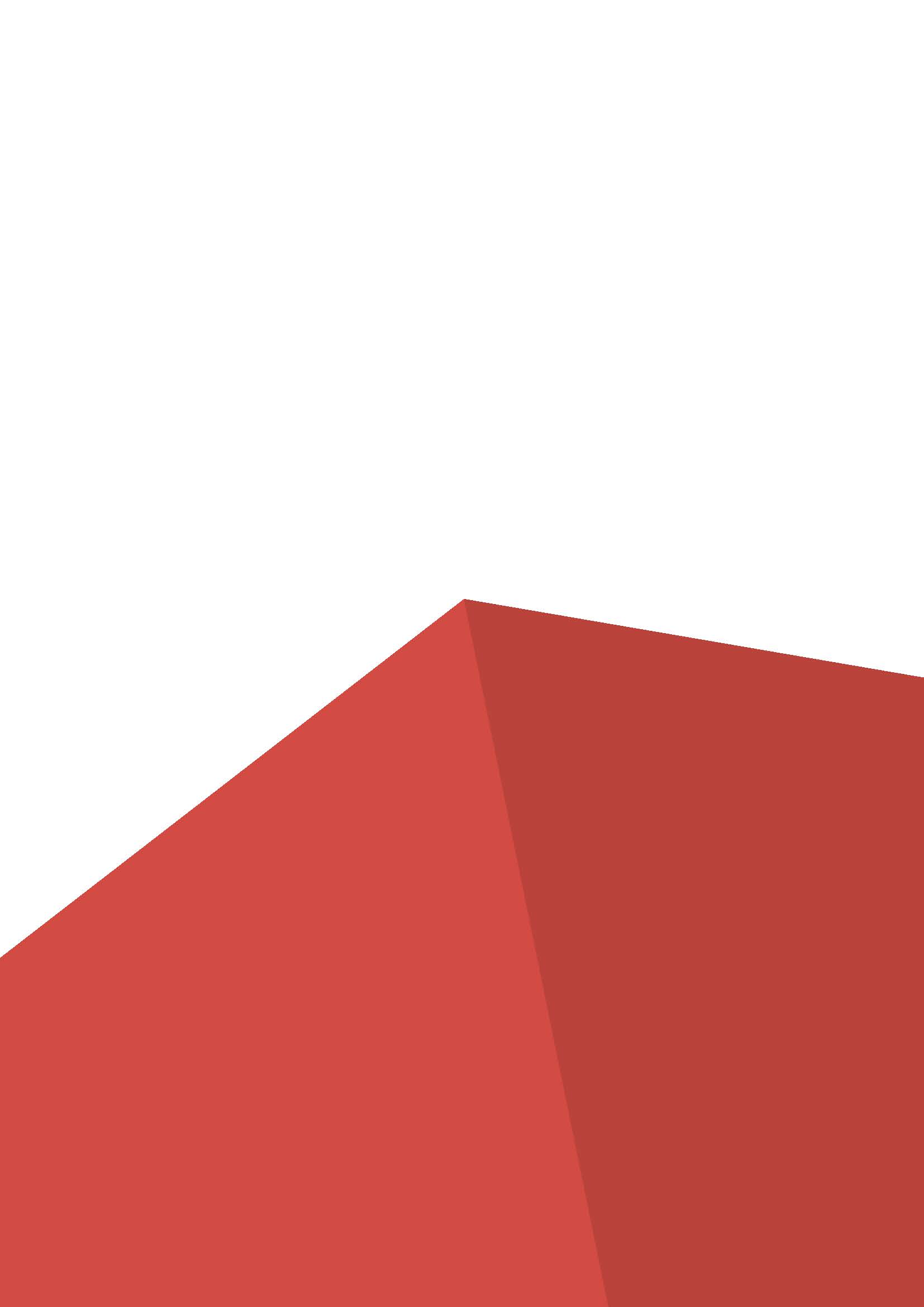 План застройки конкурсной площадки 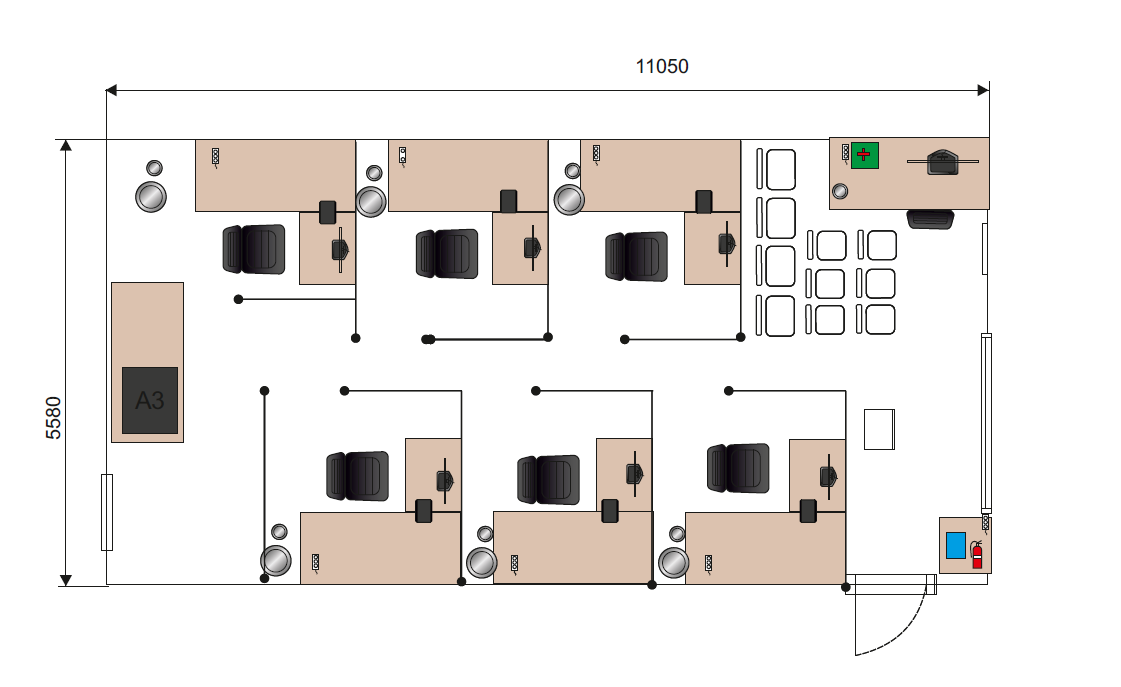 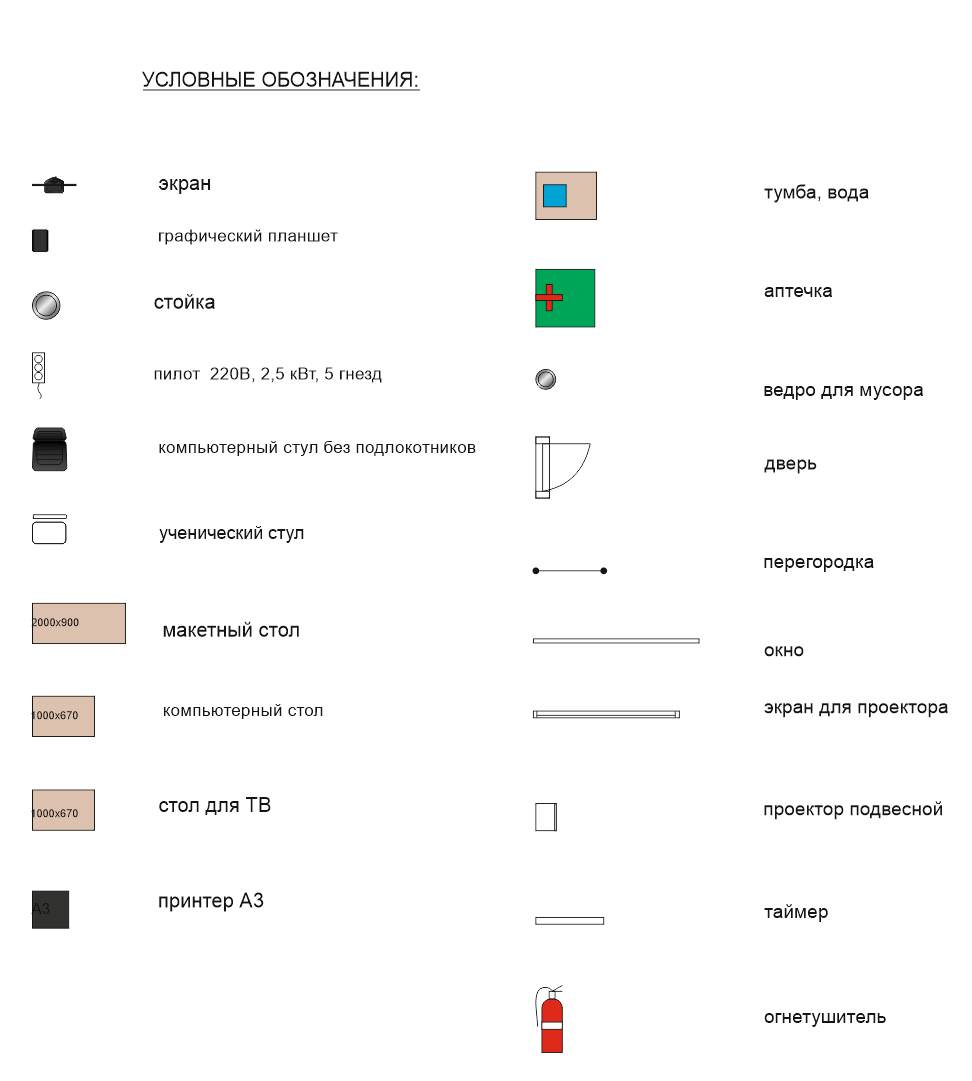 План застройки комнаты главного эксперта и экспертов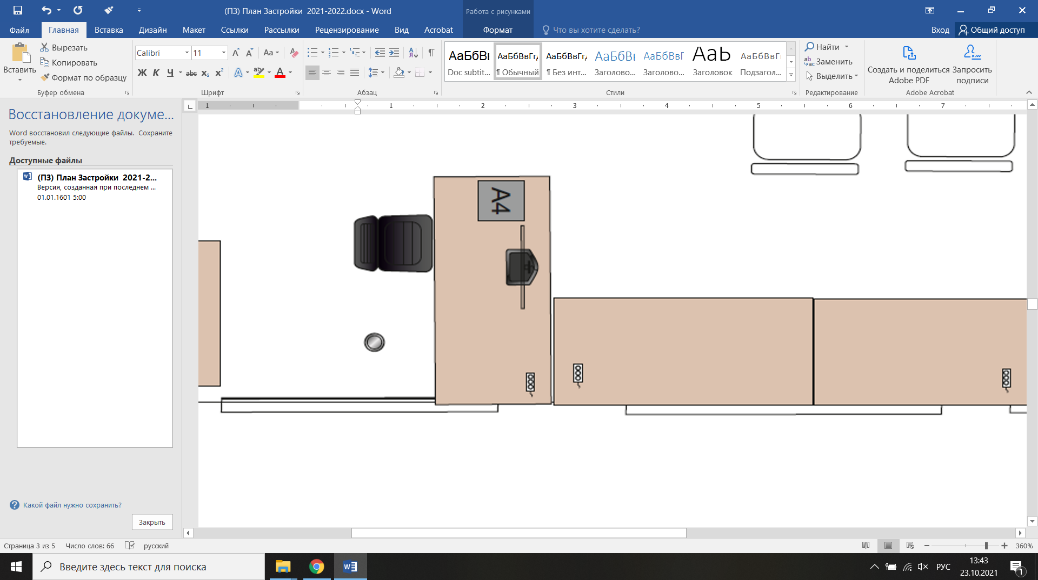 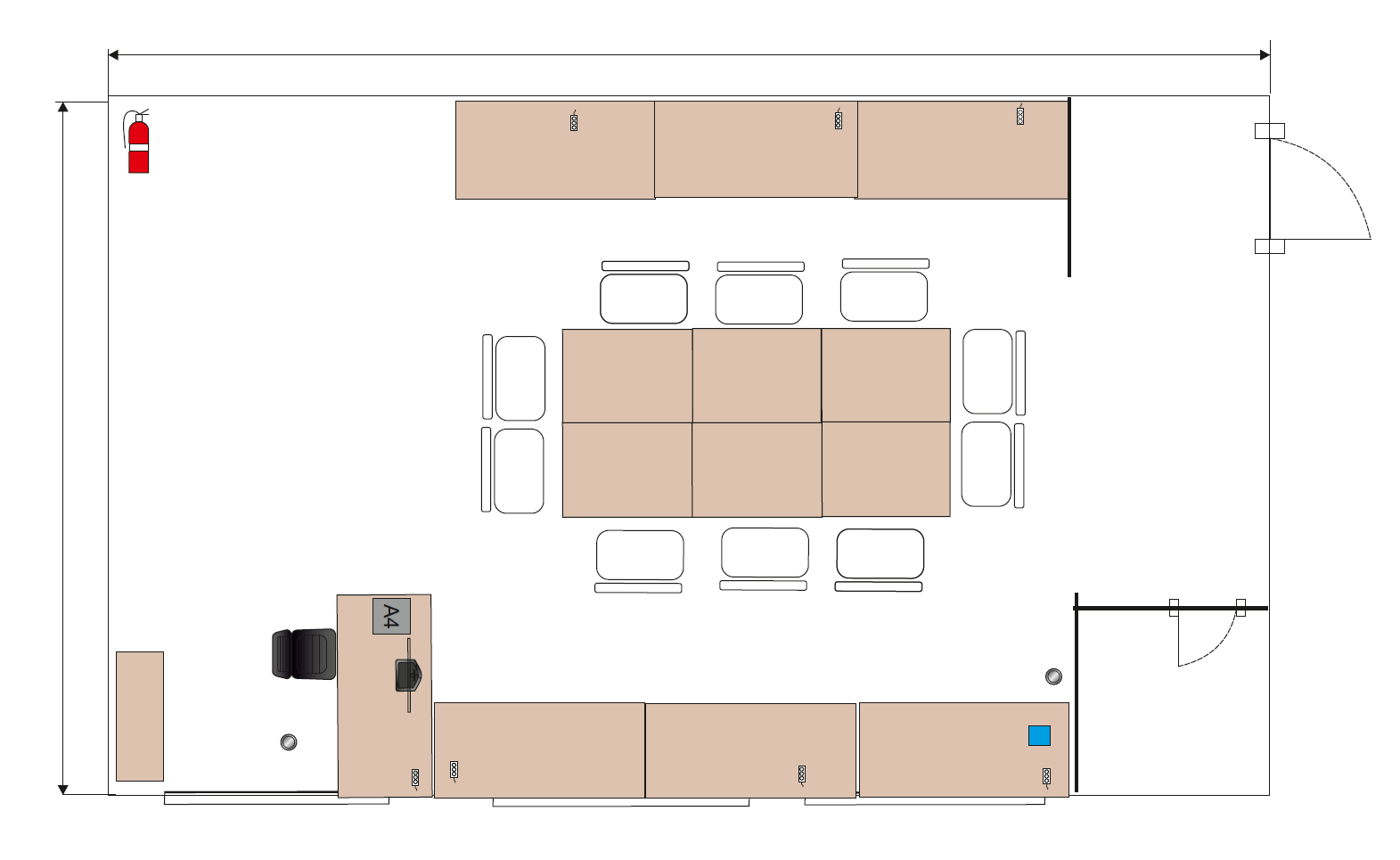 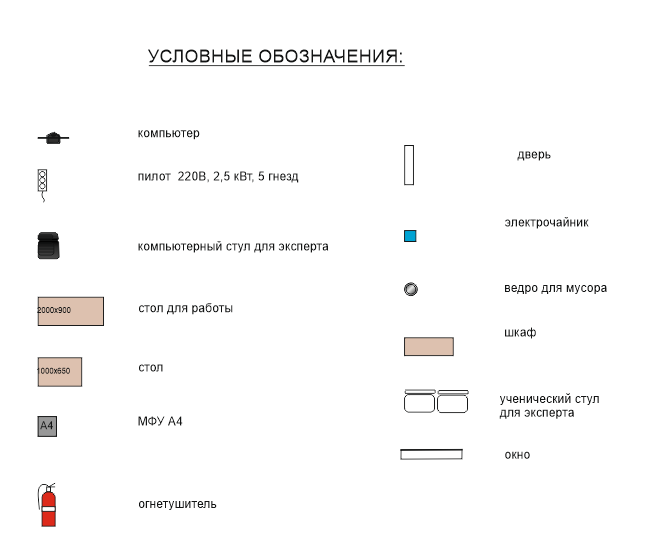 План застройки комнаты участников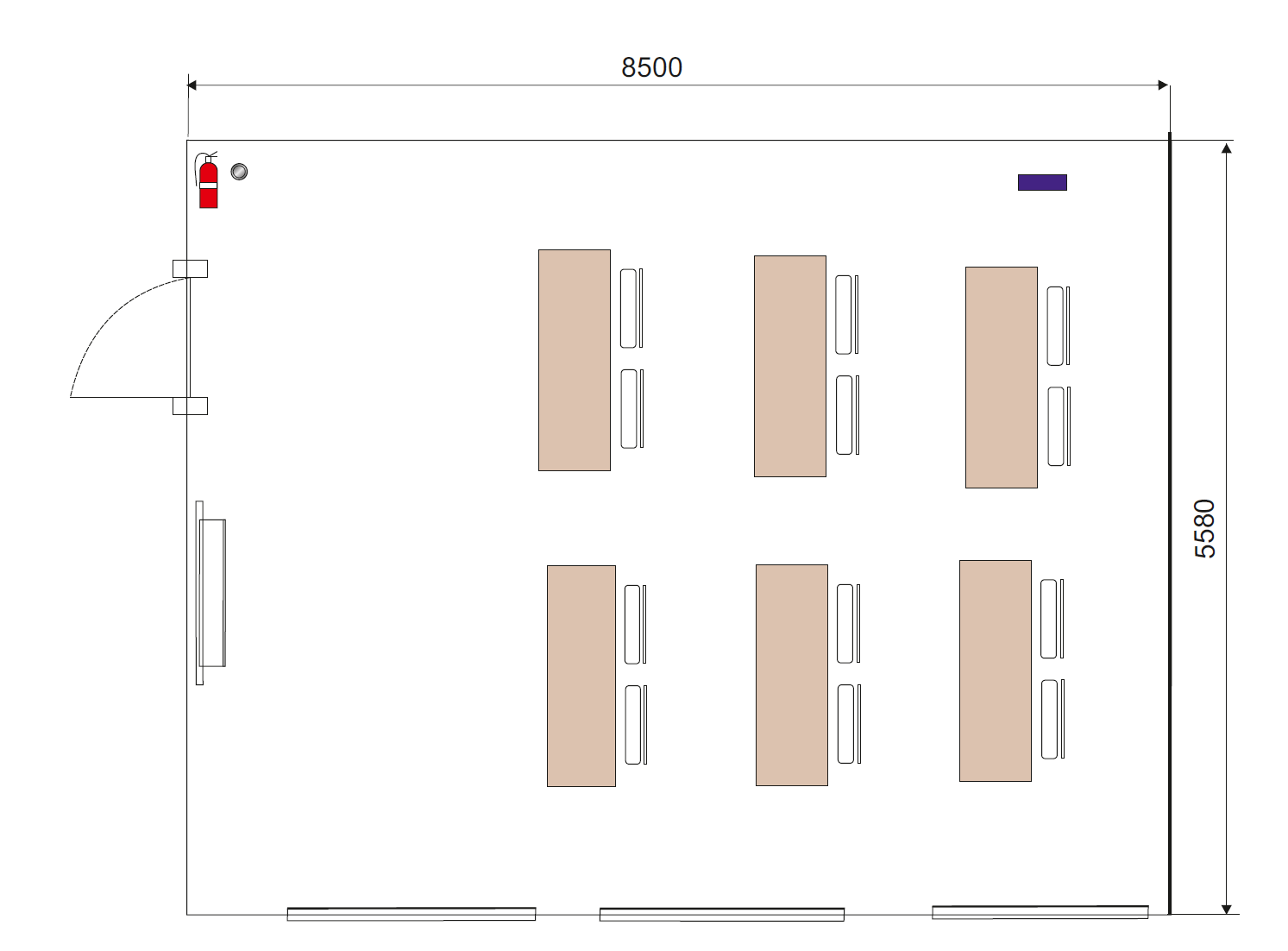 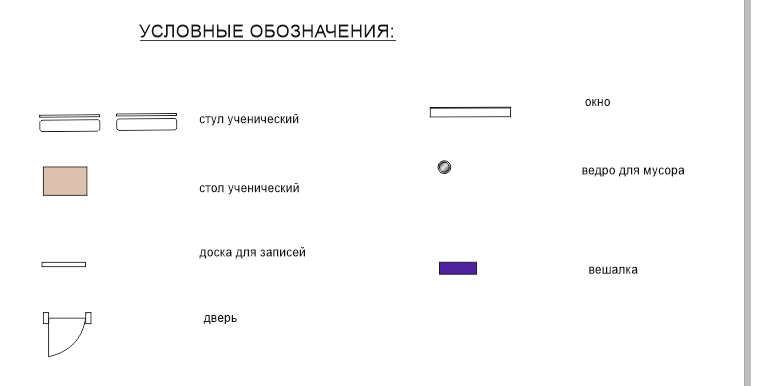 Общий план застройки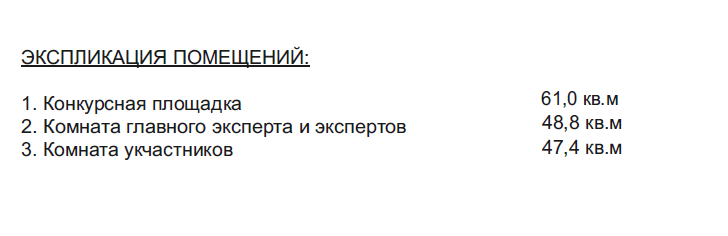 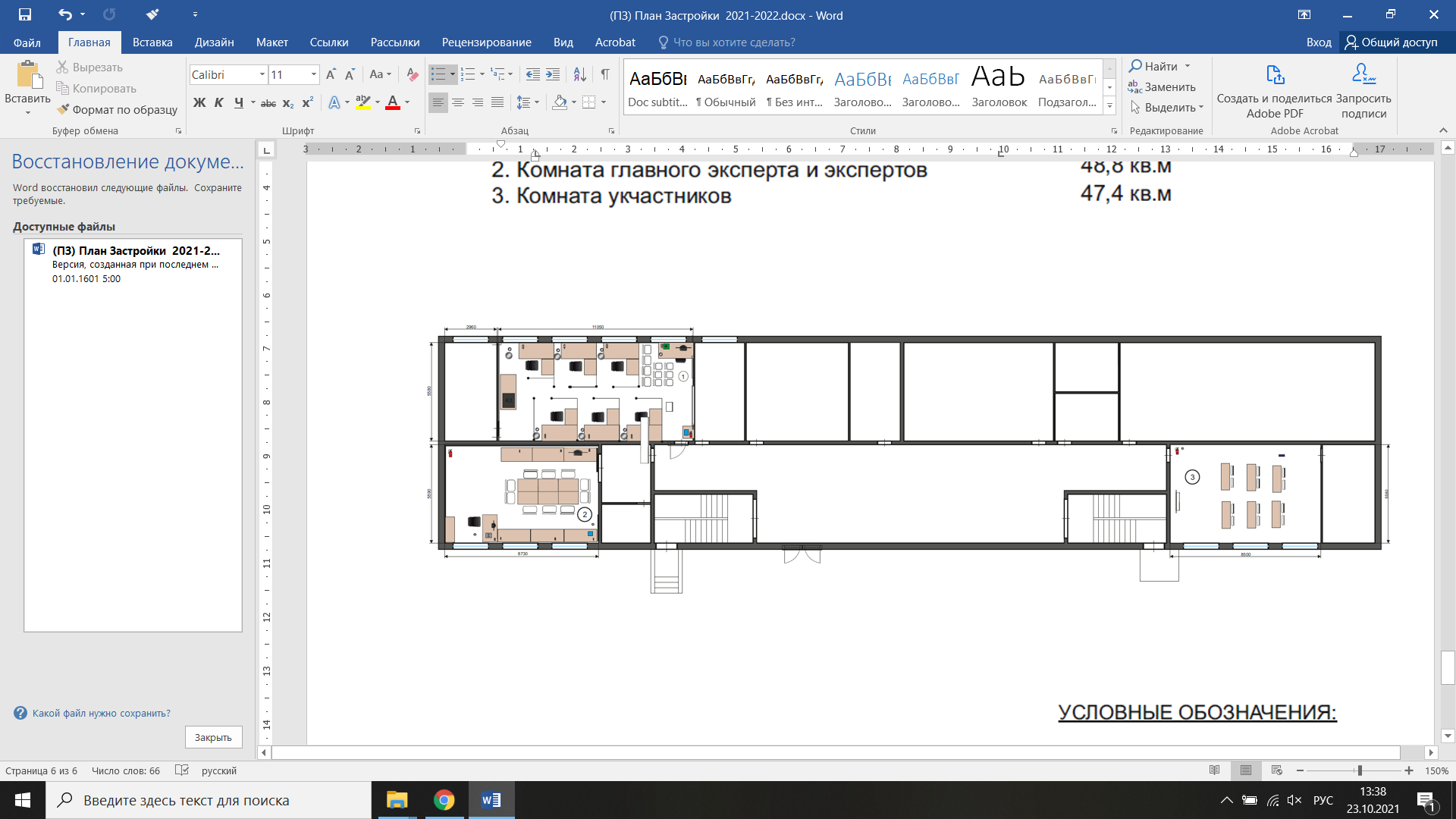 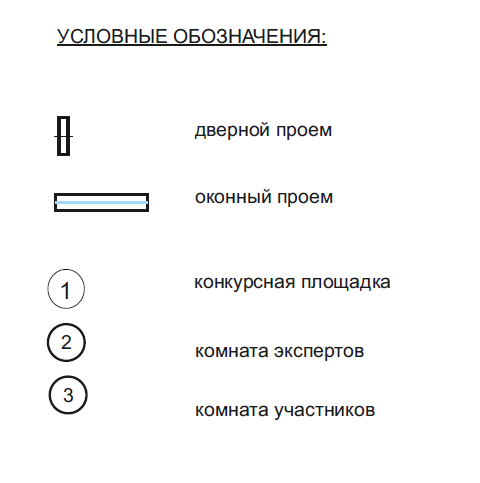 